Республика КрымРаздольненский районАдминистрация Зиминского сельского поселенияПОСТАНОВЛЕНИЕ № 130  от 11 октября   2018года              с.ЗиминоОб Основных направлениях бюджетной и налоговой политики муниципального образования Зиминское сельское поселение Раздольненского района Республики Крым на 2019 год и на плановый период 2020 и 2021 годовВ соответствии с пунктом 2 статьи 172 Бюджетного кодекса Российской Федерации, статьями 83, 84 Конституции Республики Крым, с целью разработки проекта бюджета муниципального образованияЗиминское сельское поселение Раздольненского района Республики Крым на 2019 год и на плановый период 2020 и 2021 годов,Администрация Зиминского сельского поселения ПОСТАНОВЛЯЕТ:1.Одобрить прилагаемые Основные направления бюджетной и налоговой политики муниципального образования Зиминское сельское послеение Раздольненского района Республики Крым  на 2019 год и на плановый период 2020 и 2021 годов.Председатель Зиминского сельскогосовета –глава Администрации Зиминского сельского поселения		                              Б.М.Андрейчук Приложение 1к постановлению Администрации                                                                                                          Зиминского сельского поселения                                                                                                          от 11.10.2018 г. №  130          Основные направлениябюджетной и налоговой политики муниципального образования Зиминское сельское поселение Раздольненского района Республики Крым на 2019 год и на плановый период 2020 и 2021 годовI.Основные направления бюджетной политики муниципального образования Зиминское сельское поселение Раздольненского района  Республики Крым на 2019 год и на плановый период 2020 и 2021 годовОбщие положенияОсновные направления бюджетной политики муниципального образования Зиминское сельское поселение Раздольненского района Республики Крым на 2019 год и на плановый период 2020 и 2021 годов (далее - бюджетная политика) подготовлены в соответствии с Указом Президента Российской Федерации от 07 мая 2018 года № 204 «О национальных целях и стратегических задачах развития Российской Федерации на период до 2024 года» (далее – Указ Президента Российской Федерации № 204), Посланием Президента Российской Федерации Федеральному Собранию Российской Федерации от 01 марта 2018 года, Законом Республики от 09 января 2017 года № 352-ЗРК/2017 «О стратегии социально-экономического развития Республики Крым до 2030 года» в целях составления проекта бюджета Республики Крым на 2019 год и на плановый период 2020 и 2021 годов, определения основных подходов к его формированию, общему порядку разработки, определению основных характеристик, а также в целях обеспечения прозрачности и открытости бюджетного планирования.Бюджетная политика как составная часть экономической политики муниципального образования Зиминское сельское поселение Раздольненского района Республики Крым направлена на обеспечение мер по созданию устойчивого социально – экономического развития региона в целях реализации приоритетов стратегии социально-экономического развития муниципального образования Зиминское сельское поселение Раздольненского района Республики Крым до 2030 года, обеспечение сбалансированности и устойчивости бюджета муниципального образования  Зиминское сельское поселение Раздольненского района Республики Крым путем совершенствования работы по мобилизации доходов, оптимизации расходов. Бюджетное планирование способствует формированию стабильных и предсказуемых экономических, налоговых и финансовых условий.Цели и задачи бюджетной политики на 2019 годна плановый период 2020 и 2021 годовБюджетная политика на 2019 год и на плановый период 2020 и 2021 годов будет направлена на выполнение поставленных Президентом Российской Федерации национальных целей развития до 2024 года, на повышение уровня и качества жизни населения, модернизацию экономики, инфраструктуры и государственного управления, а также на выполнение условий соглашения о мерах по социально – экономическому развитию и оздоровлению финансов муниципального образования Зиминское сельское поселение Раздольненского района Республики Крым, заключенного с Министерством финансов Республики Крым.Целью бюджетной политики является достижение необходимого уровня сбалансированности бюджета муниципального образования Зиминское сельское поселение  Раздольненского района Республики Крым и достижение стратегических целей социально – экономического развития муниципального образования Зиминское сельское поселение Раздольненского района Республики Крым.Осуществление поставленных целей предполагает необходимость выполнения ряда задач, направленных на повышение эффективности управления бюджетными расходами:разработка и реализация мероприятий по мобилизации доходных источников и оптимизации расходных обязательств, сконцентрировав их на ключевых социально-экономических направлениях во исполнение Указа Президента Российской Федерации № 204;повышение качества подготовки бюджетных решений, финансового менеджмента в секторе муниципального управления в части управления местными финансами;повышение качества и эффективности реализации муниципальных программ, внедрение принципов проектного управления;повышение  качества  оказания  муниципальных  услуг  (выполненияработ);повышение открытости и прозрачности информации о бюджете, его формировании и исполнении.Задачей главных распорядителей бюджетных средств муниципального образования Зиминское сельское поселение Раздольненского района Республики Крым является повышение бюджетного планирования, рациональное, эффективное и своевременное освоение бюджетных средств.3. Основные направления бюджетной политики на 2019 год и на плановый период 2020 и 2021 годовОсновой для формирования расходов бюджета муниципального образования Зиминское сельское поселение Раздольненского района Республики Крым является реестр действующих расходных обязательств  муниципального образования  Зиминское сельское поселение Раздольненского района Республики Крым на 2019-2021 годы.Вновь принимаемые расходные обязательства могут быть включены в бюджет муниципального образования Зиминское сельское поселение Раздольненского района Республики Крым на 2019 год и на плановый период 2020 и 2021 годов исходя из приоритетности поставленных социально – значимых задач при наличии правового основания и дополнительных доходов.При формировании решения о бюджете муниципального образования Зиминское сельское поселение Раздольненского района Республики Крым на 2019 год и на плановый период 2020 и 2021 годов будут предусмотрены условно утверждаемые расходы, общий объем которых составит:на первый год планового периода 2,5 процента общего объема расходов бюджета (без учета расходов бюджета, предусмотренных за счет межбюджетных трансфертов из других бюджетов бюджетной системы Российской Федерации, имеющих целевое назначение);на второй год планового периода 5 процентов общего объема расходов бюджета (без учета расходов бюджета, предусмотренных за счет межбюджетных трансфертов из других бюджетов бюджетной системы Российской Федерации, имеющих целевое назначение).Необходимо обеспечить в трехлетнем периоде дефицит бюджета муниципального образования Зиминское сельское поселение Раздольненского района Республики Крым на уровне не более 10 процентов от суммы доходов бюджета муниципального образования Зиминское сельское поселение Раздольненского района Республики Крым без учета безвозмездных поступлений за соответствующий финансовый год. При планировании бюджетных расходов необходимо учитывать приоритетные направления, определенные Указом Президента Российской Федерации № 204, финансовое обеспечение региональных программ, направленных на достижение целевых показателей, результатов и мероприятий национальных проектов (федеральных программ).трехлетнем периоде будет сохранена социальная направленность бюджета муниципального образования Зиминское сельское поселение Раздольненского района Республики Крым. Одной из приоритетных задач при формировании бюджета остается реализация указов Президента Российской Федерации 2012 года с учетом:- принятых региональных планов мероприятий («дорожными картами») по развитию отраслей социальной сферы с учетом достижения целевых показателей повышения оплаты труда работников бюджетной сферы в 2018 году, в 2019-2021 годах сохранение достигнутых в 2018 году соотношений;- ежегодной индексации заработной платы категорий работников бюджетной сферы, которые не попадают под действие указов Президента Российской Федерации от 07 мая 2012 года № 597 «О мероприятиях пореализации  государственной  социальной  политики»,  от  01  июня  2012  года№ 761 «О Национальной стратегии действий в интересах детей на 2012 – 2017 годы», от 28 декабря 2012 года № 1688 «О некоторых мерах пореализации государственной политики в сфере защиты детей-сирот и детей, оставшихся без попечения родителей»;ежегодной индексации на уровень инфляции расходов на социальное обеспечение населения.Муниципальное образование Зиминское сельское поселение Раздольненского района Республики Крым, являясь получателем дотации на выравнивание бюджетной обеспеченности бюджета Республики Крым, обязана осуществлять мероприятия, направленные на социально – экономическое развитие и финансовое оздоровление региона. В их числе:меры, направленные на снижение дотационности и увеличение налоговых и неналоговых доходов консолидированного бюджета Зиминского сельского  поселения  Раздольненского района Республики Крым;меры, направленные на бюджетную консолидацию;меры  по  повышению  эффективности  использования  бюджетныхсредств;меры по повышению качества управления муниципальными финансами. В целях повышения уровня сбалансированности бюджета муниципального образования Зиминское сельское поселение Раздольненского района Республики Крым в 2019 году и плановом периоде 2020-2021 годов будет осуществляться реализация мероприятий по росту налогового потенциала и оптимизации расходов на трехлетний период, что позволит существенно укрепить устойчивость бюджетной системы муниципального образования Зиминское сельское поселение Раздольненского района Республики Крым, повысить эффективность и результативность бюджетных расходов, участие и роль органов местного самоуправления муниципального образования Зиминское сельское поселение Раздольненского района Республики Крым в регулировании процессов финансового оздоровления.Одним из важных направлений бюджетных расходов являются расходы капитального характера. В целях повышения эффективности указанных расходов планируется концентрировать ресурсы на завершение объектов высокой степени готовности, объектов, строительство которых способствует достижению целевых показателей, установленных государственными программами Республики Крым.Важным аспектом развития остается реализация федеральной целевой программы «Социально-экономическое развитие Республики Крым иСевастополя до 2022 года», утвержденной постановлением Правительства Российской Федерации от 11 августа 2014 года № 790 (далее – федеральная целевая программа).рамках федеральной целевой программы предполагается реализация общественно значимых капиталоемких проектов, преимущественно направленных на развитие социальной сферы.Повышение эффективности работы с муниципальным имуществом муниципального образования Зиминское сельское поселение Раздольненского района Республики Крым, направленной на увеличение доходов бюджета, и оптимизацию расходов, направляемых на содержание имущества муниципального образования Зиминское сельское поселение Раздольненского района Республики Крым, будет достигнуто при реализации следующих задач:- проведение инвентаризации недвижимого и движимого имущества, земельных участков, находящихся в оперативном управлении и пользовании бюджетных и автономных учреждений муниципального образования Зиминское сельское поселение Раздольненского района Республики Крым, в хозяйственном ведении и аренде муниципальных унитарных предприятий муниципального образования Зиминское сельское поселение Раздольненского района Республики Крым;- включение неэффективно используемого имущества в план (программу) приватизации;- повышение эффективности работы уполномоченного органа в сфере управления муниципальным имуществом по сокращению дебиторской задолженности по неналоговым платежам.предстоящем периоде продолжится работа по повышению качества и эффективности реализации муниципальных  программ муниципального образования Зиминское сельское поселение Раздольненского района Республики Крым, как основного инструмента бюджетного планирования и операционного управления.Программно-целевое планирование позволит обеспечить взаимосвязь направлений расходов бюджета с конкретными программными мероприятиями целевыми показателями, а также предоставит возможность оценки достижения целей, задач и запланированных результатов реализации муниципальных программ муниципального образования Зиминское сельское поселение Раздольненского района Республики Крым.Для обеспечения достижения национальных целей и стратегических задач развития, предусмотренных Указом Президента Российской Федерации № 204, необходимо обеспечить включение в муниципальные программы муниципального образования Зиминское сельское поселение Раздольненского района Республики Крым мероприятий, предусмотренных федеральными и государственными проектами.целях полноценного внедрения принципов проектного управления при осуществлении программно-целевого планирования необходимо решить следующие задачи:- повышение качества системы целеполагания муниципальных программ Республики Крым;- концентрация в составе муниципальных программ муниципального образования Зиминское сельское поселение Раздольненского района Республики Крым максимума расходов бюджета, направленных на реализацию политики муниципального образования Зиминское сельское поселение Раздольненского района в соответствующих сферах;обеспечение согласованности реализации мероприятий муниципальных программ на федеральном, региональном и муниципальном уровнях.В целях повышения качества оказания муниципальных услуг необходимо предусмотреть:повышение ответственности руководителей муниципальных учреждений муниципального образования Зиминское сельское поселение Раздольненского района Республики Крым за невыполнение муниципального задания, а также установление требований об обязательном возврате средств субсидии в бюджет муниципального образования Зиминское сельское поселение Раздольненского района в случае недостижения показателей, установленных в муниципальном задании;Для создания стимулов к повышению качества финансового менеджмента главных распорядителей бюджетных средств муниципального образования Зиминское сельское поселение Раздольненского района  Республики Крым осуществлять ежеквартальный мониторинг оценки качества финансового менеджмента органов местного самоуправления муниципального образования Зиминское сельское поселение Раздольненского района Республики Крым.Бюджетная    политика    в    сфере    межбюджетных    отношений    в2019-2021 годы будет сосредоточена на решении следующих задач:в целях повышения эффективности использования дотаций на выравнивание бюджетной обеспеченности муниципальных образований Зиминское сельское поселение Раздольненского района Республики Крым с 2020 года планируется учитывать итоги инвентаризации расходных полномочий при расчете объемов дотаций на выравнивание бюджетной обеспеченности Зиминского  сельского поселения  Раздольненского района Республики Крым;установление предельного уровня софинансирования расходных обязательств муниципального образования Зиминское сельское поселение Раздольненского района Республики Крым;увеличения налоговых и неналоговых доходов, отмена неэффективных налоговых льгот;сокращение муниципального долга местных бюджетов;укрепление финансовой дисциплины муниципального образования Зиминское сельское поселение Раздольненского района Республики Крым;создание стимулов для улучшения качества управления муниципальными финансами, повышения эффективности расходования бюджетных средств, в том числе осуществление ежегодного мониторинга оценки качества управления финансами в муниципальном образовании Зиминское сельское поселение Раздольненского района Республики Крым.Одним из ключевых элементов, необходимых для повышения эффективности бюджетных расходов, является развитие системы внутреннего муниципального финансового контроля.Наличие эффективной системы внутреннего финансового контроля и внутреннего финансового аудита - необходимый фактор для принятия рациональных управленческих решений, результатом которого является своевременная идентификация, оценка и минимизация рисков, устранение дублирования функций, повышение эффективности финансово-хозяйственной деятельности, снижение вероятности наложения санкций и предписаний надзорными и контрольными органами.Проведение внутреннего финансового контроля и внутреннего финансового аудита главными распорядителями бюджетных средств с применением единых федеральных стандартов приведет к достижению следующих целей:эффективной и результативной деятельности, в том числе достижению финансовых и операционных показателей, сохранности активов;достоверной и своевременной бухгалтерской (финансовой) отчетности;соблюдению применимого законодательства;снижению неэффективного использования (расходования) бюджетных средств.Целями внутреннего финансового контроля главных распорядителей бюджетных средств в отношении подведомственных учреждений являются:- оперативное  выявление,  устранение  и  пресечение  (предупреждение) нарушений бюджетного законодательства Российской Федерации, законодательства Республики Крым и иных нормативных правовых актов (внутренних нормативных актов учреждения), регулирующих бюджетные правоотношения и осуществление финансово-хозяйственной деятельности, и минимизация рисков;обеспечение достижения показателей деятельности учреждения, установленных учредителем;предотвращение утраты контроля над активами учреждения и возникновения убытков, обеспечение сохранности и эффективности использования имущества;обеспечение достоверности информации (отчетности о выполнении государственного задания и целевых программ; бухгалтерской, налоговой, статистической и иной отчетности), представляемой учреждением учредителю, органам местного самоуправления муниципального образования Зиминское сельское поселение Раздольненского района  Республики Крым и иным заинтересованным пользователям;предупреждение неправомерных действий должностных лиц учреждения.Важным направлением бюджетной политики является открытость муниципальных финансов. В целях повышения открытости и прозрачности бюджетного процесса будет решаться задача по использованию потенциала гражданского общества в реализации реформ, повышению эффективности управления муниципальными финансами, обеспечению общественного контроля в проводимой бюджетной политике.Для достижения максимальной открытости и прозрачности бюджета муниципального образования Зиминское сельское поселение Раздольненского района Республики Крым необходимо продолжать реализацию следующих мероприятий:проведение публичных слушаний по проекту бюджета муниципального образования Зиминское сельское поселение Раздольненского района Республики Крым на очередной финансовый год и на плановый период и годовому отчету об исполнении бюджета муниципального образования Зиминское сельское поселение Раздольненского района Республики Крым;информационное сопровождение и дальнейшее совершенствование информационной системы управления общественными финансами «Открытый бюджет», который служит единой платформой для раскрытия информации о бюджетном законодательстве, бюджетной системе и бюджетах всех уровней в различных срезах и для различных целевых групп, информации о принятии и реализации муниципальных  программ, социально – значимых проектов;- размещение главными распорядителями бюджетных средств муниципального образования Зиминское сельское поселение Раздольненского района Республики Крым, муниципальными казенными, бюджетными и автономными учреждениями муниципального образования Зиминское сельское поселение Раздольненского района Республики Крым информации о муниципальных учреждениях на официальном сайте в информационно – телекоммуникационной сети «Интернет» (www.bus.gov.ru);размещение информации на едином портале бюджетной системы Российской Федерации;проведение мероприятий, направленных на повышение финансовой грамотности населения, участие в ежегодно проводимой Всероссийской неделе финансовой грамотности для детей и молодежи.4.Основные направления налоговой политики муниципального образования Зиминское сельское поселение Раздольненского района Республики Крым на 2019 год и на плановый период  2020 и 2021 годов.Основными  приоритетами налоговой политики муниципального образования Зиминское сельское поселение Раздольненского района Республики Крым являются создание благоприятных условий для активной финансово-хозяйственной деятельности субъектов экономики и расширение потенциала экономики муниципального образования Зиминское сельское поселение Раздольненского района Республики Крым, обеспечение роста доходной части консолидированного бюджетаЗиминского сельского поселения Раздольненского района  Республики Крым.Основными направлениями налоговой политики муниципального образования Зиминское сельское поселение Раздольненского района Республики Крым на 2019-2021 годы являются:1.	Реализация мер, направленных на стимулирование  развития малого и среднего предпринимательства в части возможности применения пониженных налоговых ставок: единого сельскохозяйственного налога – 4%; налога, уплачиваемого при применении патентной системы налогообложения  - 4%.2.	Переход с 2019 года к налогообложению земельных участков исходя из кадастровой стоимости.3.	Формирование базы для введения на территории муниципального образования Зиминское сельское поселение Раздольненского района Республики Крым налога на имущество  физических лиц.4.	Повышение собираемости налога на доходы физических лиц. Реализация мер по постановке на налоговый учет и привлечению к уплате обособленных  подразделений или филиалов организаций, зарегистрированных в других субъектах Российской Федерации, а также обособленных подразделений, задействованных в реализации федеральной целевой программы.5.	Проведение работы по актуализации сведений о правообладателях земельных участков и объектов недвижимости для включения в единый государственный реестр недвижимости.6.	Принятие мер по погашению задолженности в бюджеты всех уровней в рамках деятельности комиссии по повышению эффективности мобилизации поступлений налогов и сборов.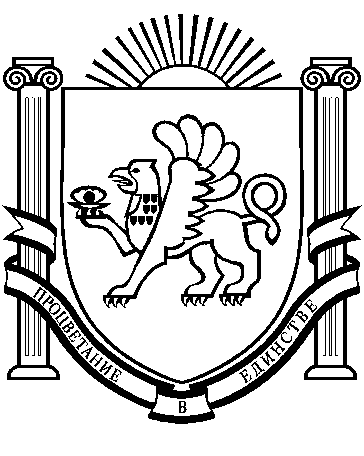 